NATIONAL ASSEMBLY QUESTION FOR WRITTEN REPLYQUESTION NUMBER: 2877 of 2015 DATE OF PUBLICATION:  07 AUGUST 2015MS V VAN DYK (DA) TO ASK THE MINISTER OF COMMUNICATIONS(a) How regular does the Media Diversity and Development Agency (MDDA) monitor community radio stations that it has funded, (b) which stations are being monitored by the MDDA and (c) in each case, (i) on what dates and (ii) in what manner have the stations been monitored in the (aa) 2012-13, (bb) 2013-14 and (cc) 2014-15 financial years?			                                                                          NW3350EREPLY: MINISTER OF COMMUNICATIONSThe MDDA has a grant funding cycle that that runs from 12 to 18 months. Projects are monitored twice during the project funding cycle. Funding is allocated in four tranches and each tranche is released after satisfactory reporting and compliance with the Grant in Aid Agreement and monitoring. Due to cost saving, site visits are conducted once during the life cycle of projects. Project report on quarterly basis, this is another form of close monitoring.All Radio Stations are monitored on the following: i.   Attainment of intended project objectives as of inceptionii. Governance and institutional stabilityiii. Financial Managementiv. Financial Sustainability and revenue generationv. Community Participationvi. Partnershipsvii. Compliance and non-compliance with the Grant in Aid Agreement  i. MDDA conducts monitoring on all the funded community radio stations.  The dates for monitoring are determined based on the status quo of the projects, funds disbursed and the reporting cycle of each project. Due to cost saving, site visits are conducted once during the life cycle of a project (Average project lifecycle would normally be 14 months). Oversight monitoring is conducted if there is delayed reporting. ii. In the previous three financial years the projects have been monitored through:Desktop monitoringSite visits monitoring and evaluationProject reportingAnnual evaluation using different methodologies such as formative, summative and clarificative where requiredBoard Members undertake Provincial site visit on a random basisMR NN MUNZHELELEDIRECTOR GENERAL [ACTING]DEPARTMENT OF COMMUNICATIONSDATE:MS AF MUTHAMBI (MP)MINISTER OF COMMUNICATIONSDATE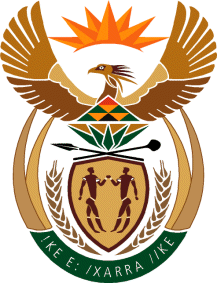 MINISTRY: COMMUNICATIONS
REPUBLIC OF SOUTH AFRICAPrivate Bag X 745, Pretoria, 0001, Tel: +27 12 473 0164   Fax: +27 12 473 0585Tshedimosetso House,1035 Francis Baard Street, Tshedimosetso House, Pretoria, 1000